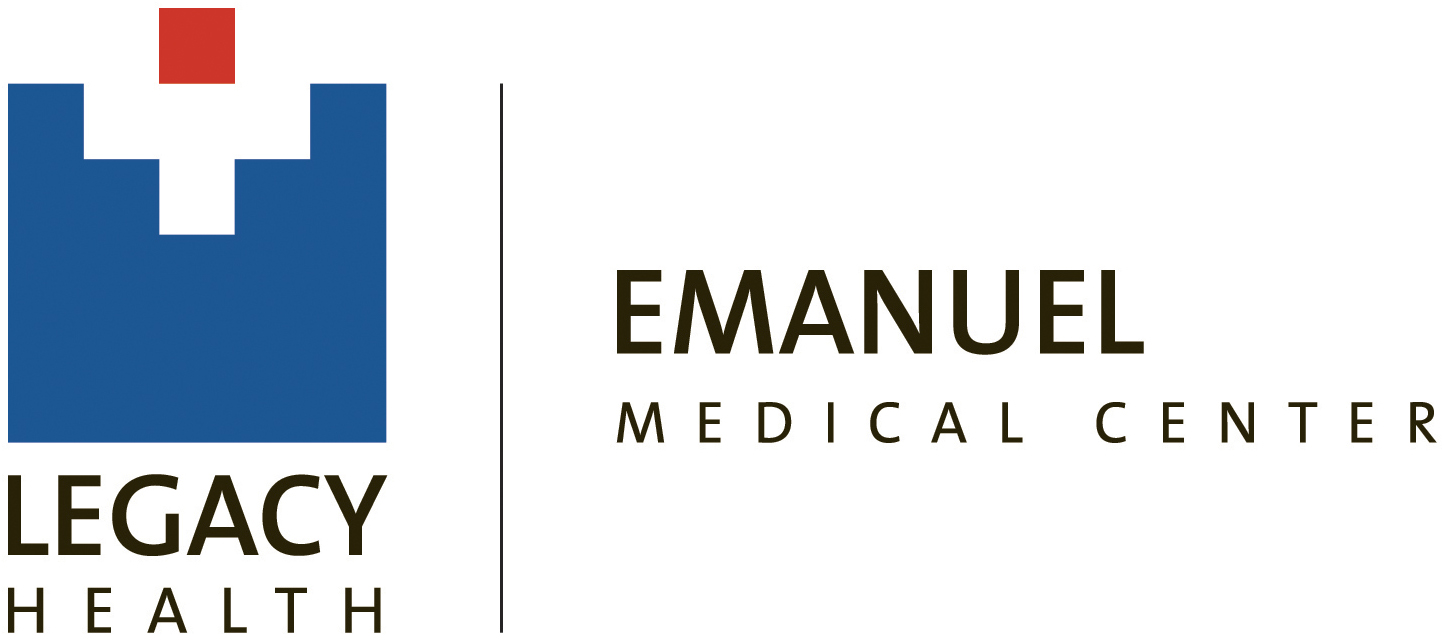 Legacy Emanuel ECMO Center Transport TeamPortland,ORECMO initiation and transport requires excellent communication and coordination between hospitals and all members of the healthcare team.  This checklist prioritizes tasks and activities that, ideally, occur before the ECMO team arrives.  Your preparation of the patient can greatly influence the expeditious initiation of ECMO.  With coordination of the team, optimizing lab values and insertion of invasive lines and tubes, the risks of bleeding can be greatly minimized.  The ECMO transport team consists of any of the following and may be amended depending on the needs of the patient and mode of transportation:  ECMO Physician Specialists ECMO PA-CPerfusionistRespiratory TherapistCritical Care Resuscitation Nurse We will arrive with supplies and equipment, including but not limited to: VentilatorSurgical trays Lab analyzer ECMO machineAfter assessing the patient and collaborating with the bedside team, the ECMO team will proceed to insert any necessary lines and/or cannulate the patient for ECMO and place the patient on the transport ventilator.  These cannulas are typically placed at the bedside, but the operating room may be utilized in special circumstances.  Thank you for entrusting your critically ill patient into our care.  After the transport, someone from the ECMO team will continue the communication loop with the primary contact person(s) from your facility.  We provide patient updates between 48 hours and 2 weeks after the transfer.  You can request information at any time at 503-413-2284 or togston@lhs.org.  Legacy Emanuel Medical CenterECMO & Critical Care Transport Team Phone: 1-800-500-9111 What is ECMO? ECMO provides mechanical pulmonary (venovenous) or cardiopulmonary (venoarterial) support for patients with respiratory or cardiac failure that is refractory to traditional therapy.  During ECMO, a mechanical pump circulates blood out of the patient via a large vein (usually femoral) and sends it through an oxygenator where oxygen and carbon dioxide are exchanged.  The oxygenated blood is then returned into the patient’s native circulation, typically via the jugular vein.  Full systemic anticoagulation is required to prevent clot formation within the ECMO circuit.  Therefore, bleeding is a primary complication of ECMO and efforts to limit potential sources of hemorrhage prior to ECMO take top priority. 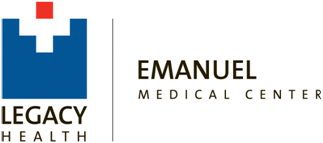 ECMO TRANSPORT CHECKLISTItems to complete PRIOR to ECMO team arrival, if possibleCommunications_____Blood bank to have anticipated products available per ECMO physician_____Hospital Liaison to meet and escort team to patient ICU location_____Pharmacist may want to be present for drug and drip assistance_____X-Ray and EKG techs available for post cannulation filmsTasks/supplies_____Organize medical records (to include previous 24 hours of labs, vital signs, 12-lead ECG, medications, H&P, most recent CXR & surgical reports)_____Clear room of non-essential equipment/supplies_____Arrange for additional, current patient drips to be available for duration of transport _____Obtain sterile procedure personal protective equipment (masks, hats, gloves, eye protection)_____Obtain 2 bedside tables or small OR back table_____Bedside ultrasound (Sonosite) _____Prepare family and arrange for patient belongings to be sent with themWhat to expect after the ECMO team arrives_____Referring hospital ICU RN and RT to remain at bedside during procedure_____Place patient on transport ventilator_____Placement of additional lines, if not already done (e.g. arterial line, central line)_____ECMO cannulation (size range 13-31 Fr), typically in right jugular and right femoral   vessels_____Preparation for emergency management of cardiac arrest, life threatening bleeding, catheter occlusion, and/or equipment malfunction (code cart nearby)  _____Post cannulation CXR_____EKG monitor exchange _____Exchange IV pumps and tubing_____Transport to gurney and to transport ambulance/helicopter            **Please contact ECMO team member for any questions.  We understand this a critical time, and do not expect that this suggestive checklist be complete upon team arrival.**   Required for ELSO registry:  Worst vitals and ABG in 6 hours prior to ECMO.ReportReportReportReportReportPatient Name / Gender / AgePatient Name / Gender / AgeHeight/WeightHeight/WeightHospital Contact - Name/NumberHospital Day / Ventilator DayHospital Day / Ventilator DayPrior Code     Y / NPrior Code     Y / NAllergiesMedical HistoryMedical HistoryMedical HistoryMedical HistoryVitals (print last 24 vitals)Labs – Please send printed copy of recent labsLabs – Please send printed copy of recent labsLabs – Please send printed copy of recent labsLabs – Please send printed copy of recent labsLabs – Please send printed copy of recent labsHct (goal>25)INR (goal <2.0)INR (goal <2.0)ABG (time)ABG (time)Platelets (goal >100)BUNBUNCulturesCulturesFibrinogen (goal >100)CreatinineCreatinineElectrolytesElectrolytesSystems ReviewSystems ReviewSystems ReviewSystems ReviewSystems ReviewNeuro (time of assessment)             Pupils   L______R______Neuro (time of assessment)             Pupils   L______R______Neuro (time of assessment)             Pupils   L______R______Neuro (time of assessment)             Pupils   L______R______DripsCardiovascularCardiovascularCardiovascularCardiovascularLinesRespiratoryRespiratoryRespiratoryRespiratoryBlood productsVent settings        ModeTidal Volume            FiO2Rate                         PEEP  Vent settings        ModeTidal Volume            FiO2Rate                         PEEP  Vent settings        ModeTidal Volume            FiO2Rate                         PEEP  Vent settings        ModeTidal Volume            FiO2Rate                         PEEP  SkinGI/GUTubes (NG/OG/Foley)GI/GUTubes (NG/OG/Foley)GI/GUTubes (NG/OG/Foley)GI/GUTubes (NG/OG/Foley)Family